Inschrijfformulier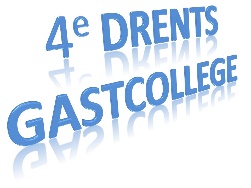 4e Drents Gastcollege7 juli 2022de Schildhoeve (Fluitenbergseweg 69, Fluitenberg)*   Graag aangeven wat van toepassing is dhr. /  mevr. *	Ik kom samen met de HA-i.o.:Voornaam					 dhr. /  mevr. *Initialen				Voornaam	Achternaam:			Initialen		Praktijkadres			Achternaam:	Postcode			Plaats:		Emailadres	         	(De factuur voor uw administratie wordt u per email toegezonden)Bijzonderheden	
(Ik wil voor toekomstige nascholingen graag   WEL / NIET* ook via dit emailadres op de hoogte gehouden worden)Bedrijf:		iMeedu
Adres:		Oude Wetering 27
Postcode:	8043 MV 		Plaats: Zwolle	Land: Nederland
Incassant ID:	NL54ZZZ650555510001Kenmerk machtiging:	20220707 - 	( hier uw BIG-nummer invullen a.u.b.) Reden betaling:	Inschrijfgeld 4e Drents Gastcollege d.d. 7 juli 2022======================================Door ondertekening van dit formulier geeft u toestemming aan iMeedu om een éénmalige incasso-opdracht te sturen naar uw bank om het bedrag van  € 75,- (huisarts / SO) /  € 100,- (Huisarts + HA-io ) * van uw rekening af te schrijven en aan uw bank om éénmalig het bedrag van  € 75,- (huisarts / SO) /  € 100,- (Huisarts + HA-io) * van uw rekening af te schrijven overeenkomstig de opdracht van iMeedu. Als u het niet eens bent met deze afschrijving kunt u deze laten terugboeken. Neem hiervoor binnen 8 weken na afschrijving contact op met uw bank. Vraag uw bank naar de voorwaarden.======================================Uw bankrekening gegevens, de tenaamstelling:Naam				Plaats 			IBAN				Datum 			Handtekening of naam:	 Wilt u dit formulier graag (graag voor 1 juli) insturen naar: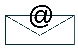 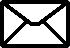 iMeedu						martinzwart@imeedu.nlOude Wetering 27				(mag ook als goed leesbare scan of foto)8043 MV Zwolle		Annulerings- en betalingsvoorwaarden:  Het verschuldigde bedrag wordt rond 1 juli 2022 automatisch geïncasseerd. Bij annulering na 30 juni 2022 berekent iMeedu 100% van de volledige cursusprijs. Met uw inschrijving gaat u akkoord met deze voorwaarden.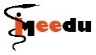 